Manual para el llenado del layout para Importaciones de Leche en PolvoNOM – 222 – SCFI / SAGARPA - 2018Abrir el archivo Excel “Layout_LecheenPolvo” (habilitar el uso de macros si es requerido).En la hoja “Inicio” dar clic en Inicia aquí (Figura 1) para empezar la creación del Informe de Resultados (IR) en la hoja “Layout” (Figura 2).Figura 1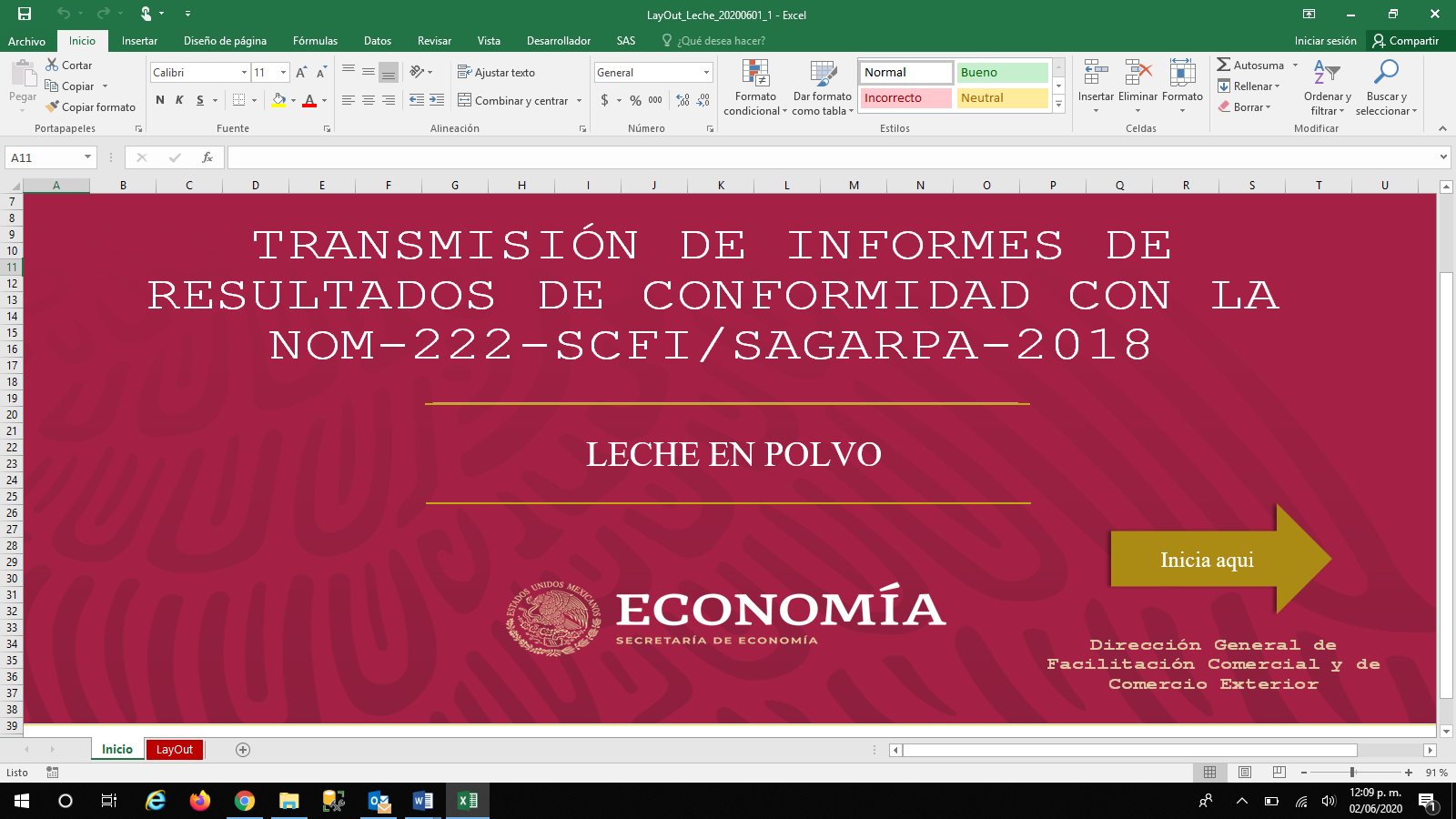 Figura 2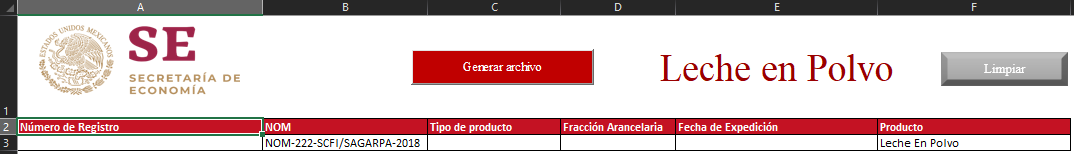 Introducir el Número de Registro correspondiente en la celda A3, este no puede exceder los 27 caracteres (Figura 3).  Este número debe construirse con la siguiente estructura:Figura 3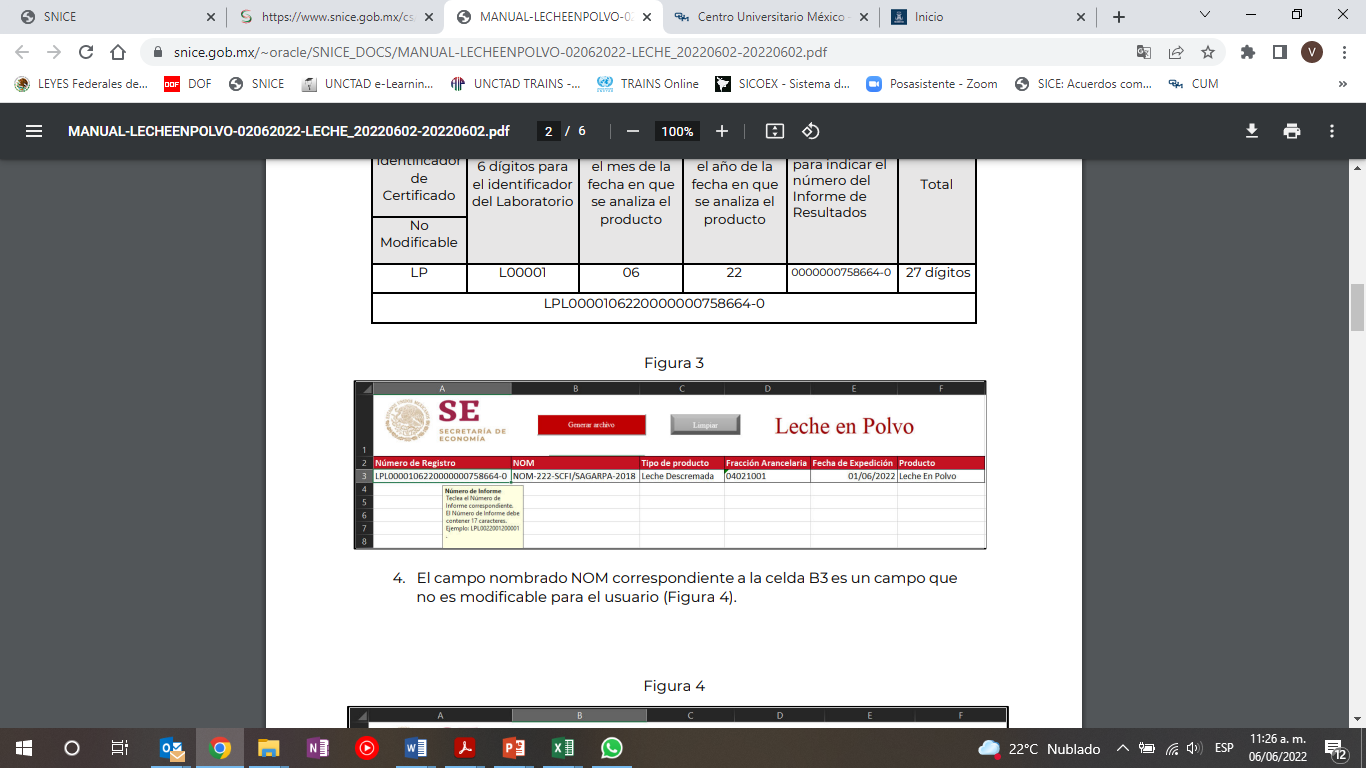 El campo nombrado NOM correspondiente a la celda B3 es un campo que no es modificable para el usuario (Figura 4).Figura 4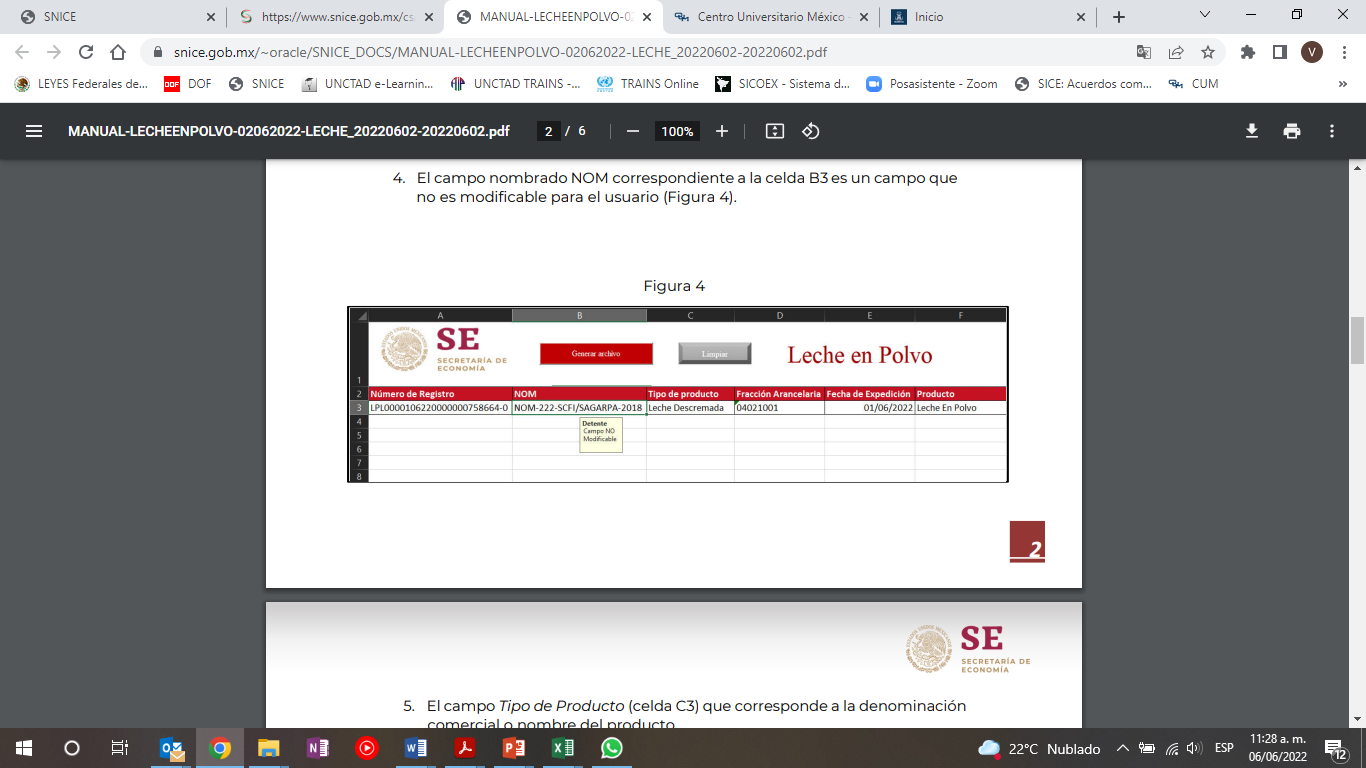 El campo Tipo de producto (celda C3) corresponde a la denominación comercial o nombre del producto señalado en el informe de resultados. El producto puede ser: Leche Entera, Leche Parcialmente Descremada, Leche Descremada y se selecciona de una lista desplegable incluida en la celda. (Figura 5).Figura 5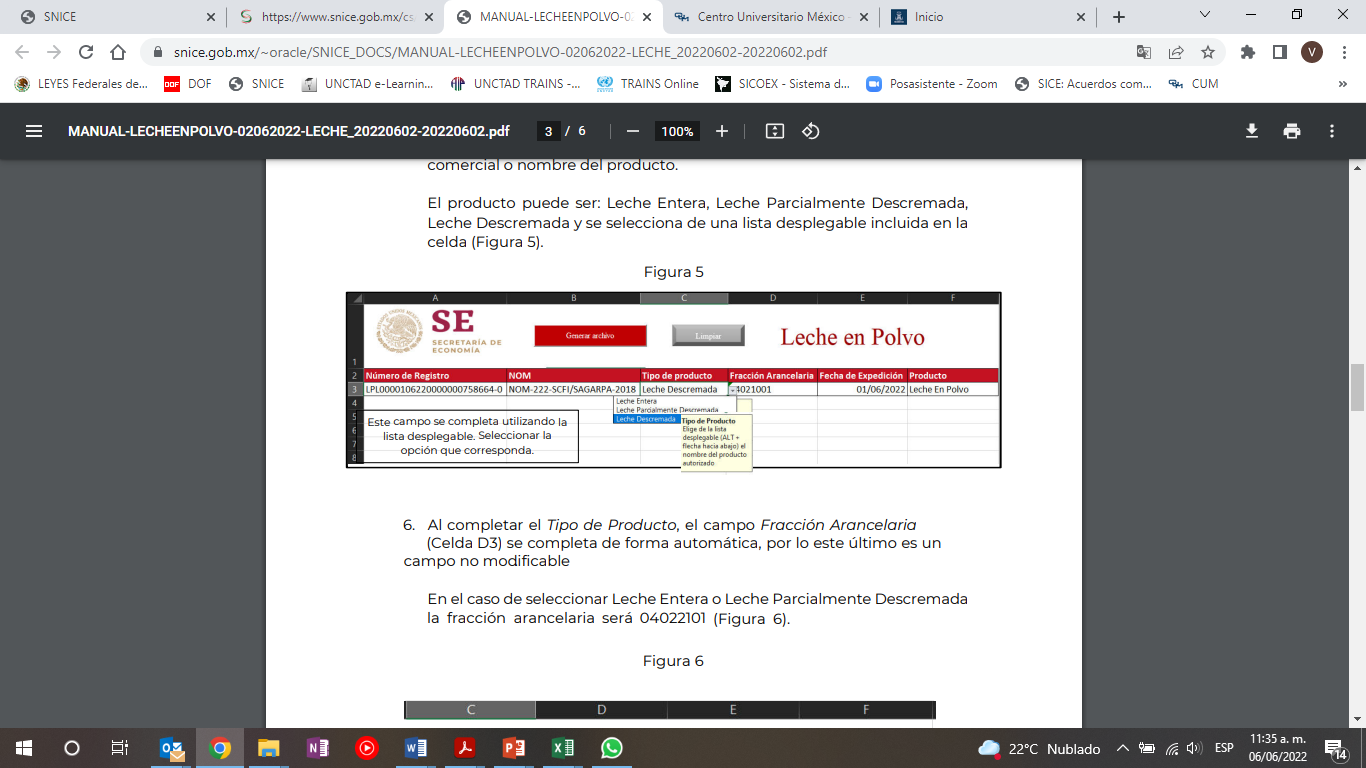 Al completar el Tipo de Producto, el campo Fracción Arancelaria (Celda D3) se completa de forma automática, por lo que, este último es un campo no modificable. En el caso de seleccionar Leche Entera o Leche Parcialmente Descremada la fracción arancelaria será 04022101 (Figura 6); para el caso de Leche Descremada la fracción arancelaria será 04021001 (Figura 7).Figura 6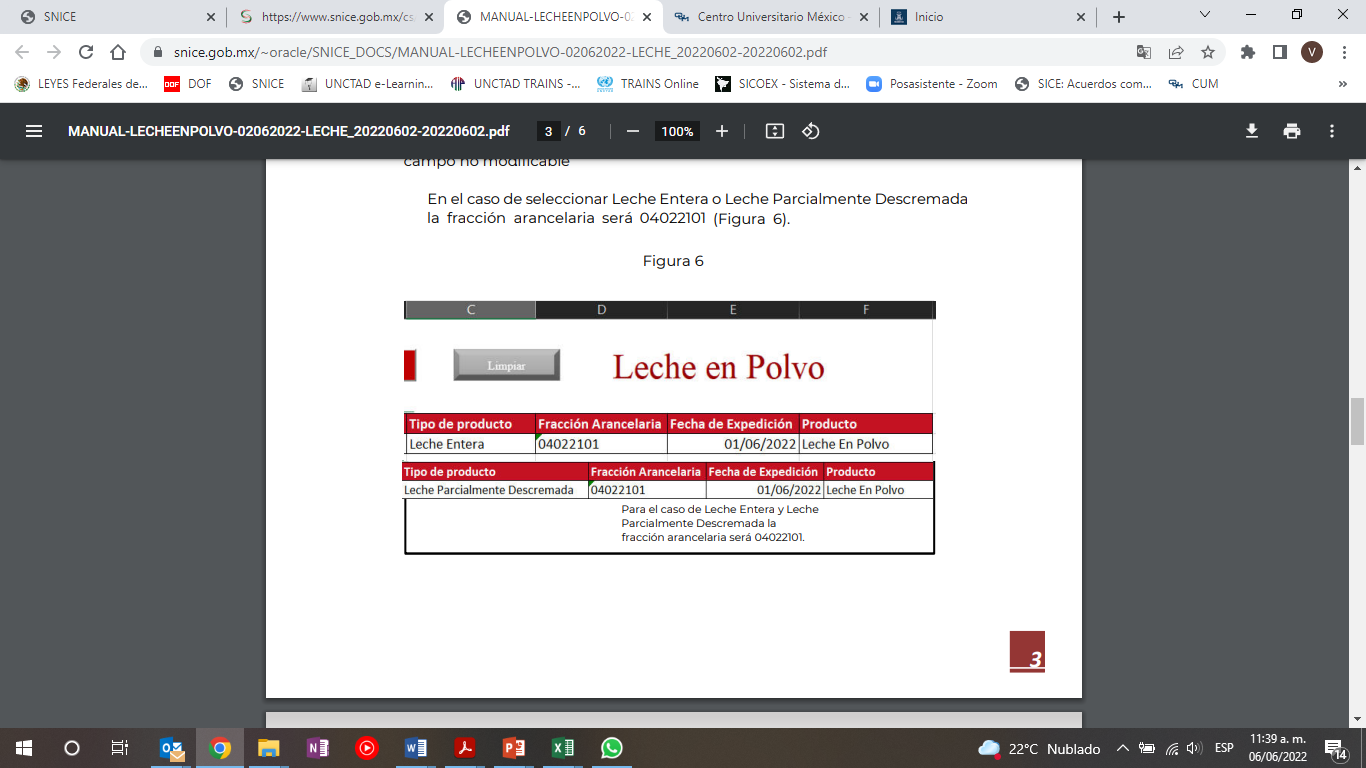 Figura 7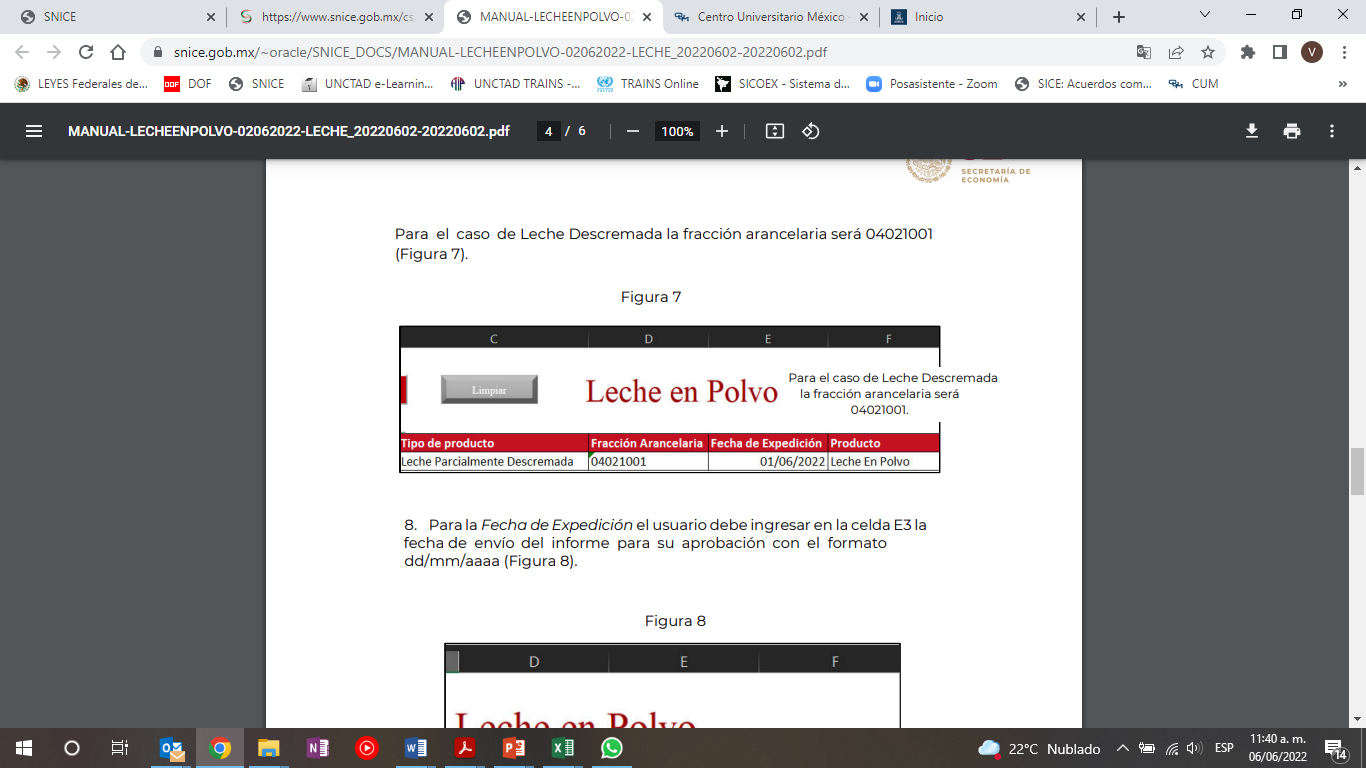 Para la Fecha de Expedición, el usuario debe ingresar en la celda E3 la fecha de envío del informe para su aprobación con el formato dd/mm/aaaa (Figura 8).Figura 8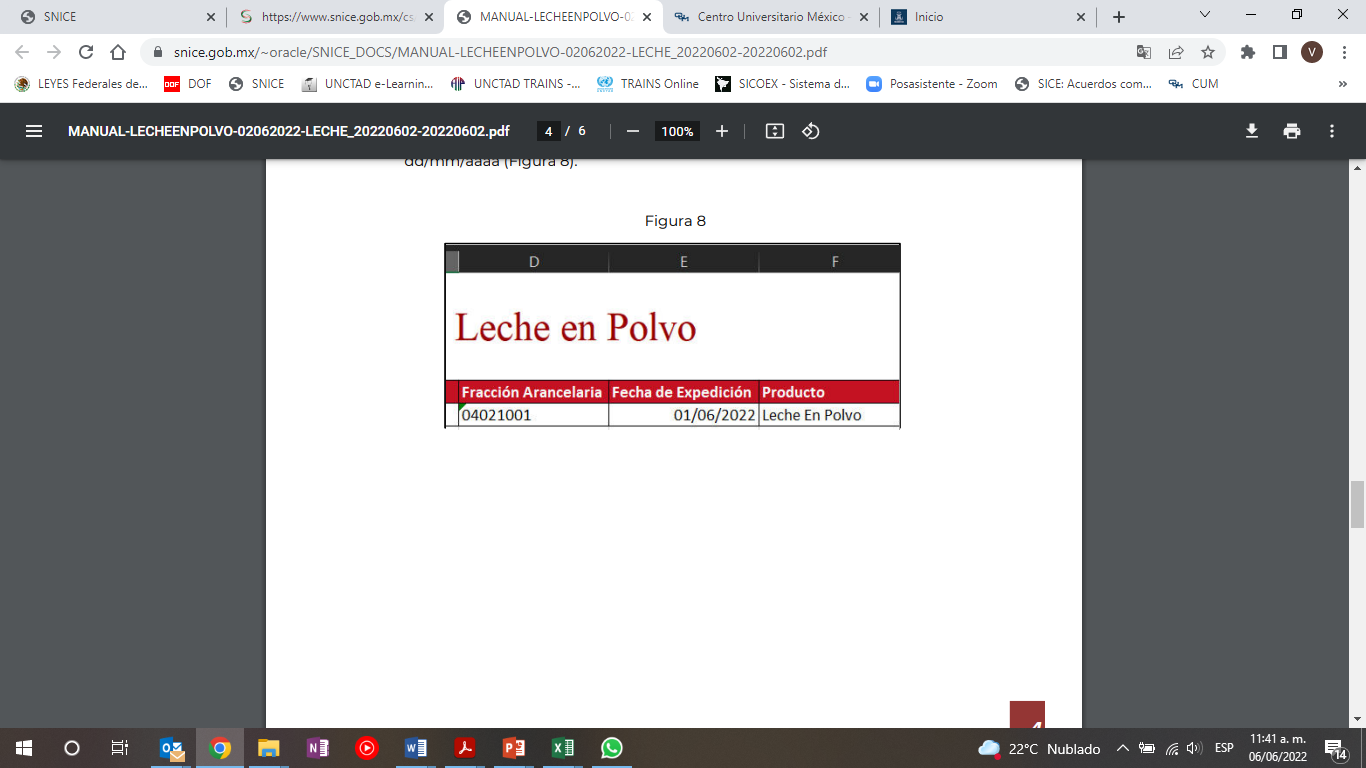 Por último, el campo Producto de la celda F3 es un campo no modificable, por lo tanto, el usuario no debe ingresar ningún tipo de información (Figura 9).Figura 9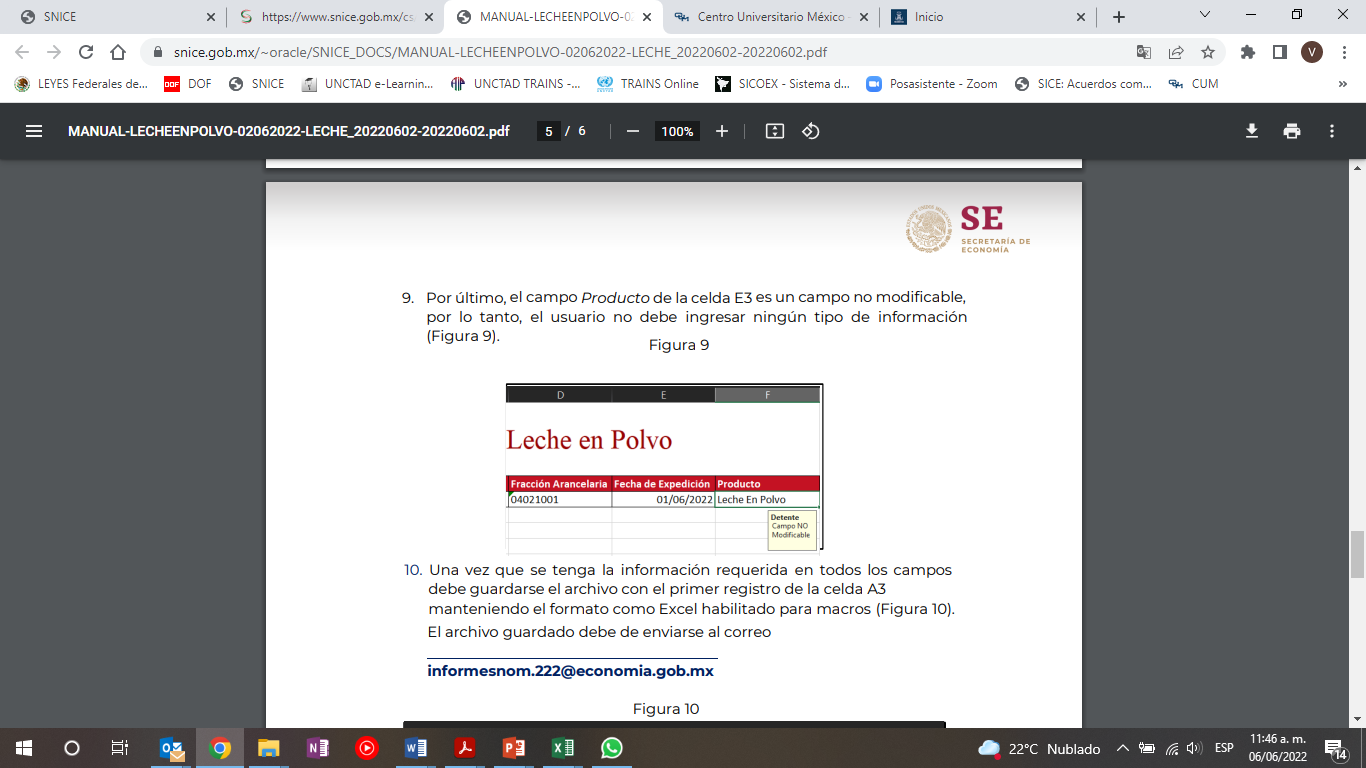 Una vez que se tenga la información requerida en todos los campos, debe guardarse el archivo con lo señalando en el primer registro de la celda A3, manteniendo el formato como Excel habilitado para macros (Figura 10). El archivo guardado debe enviarse al correo informesnom.222@economia.gob.mx.Figura 10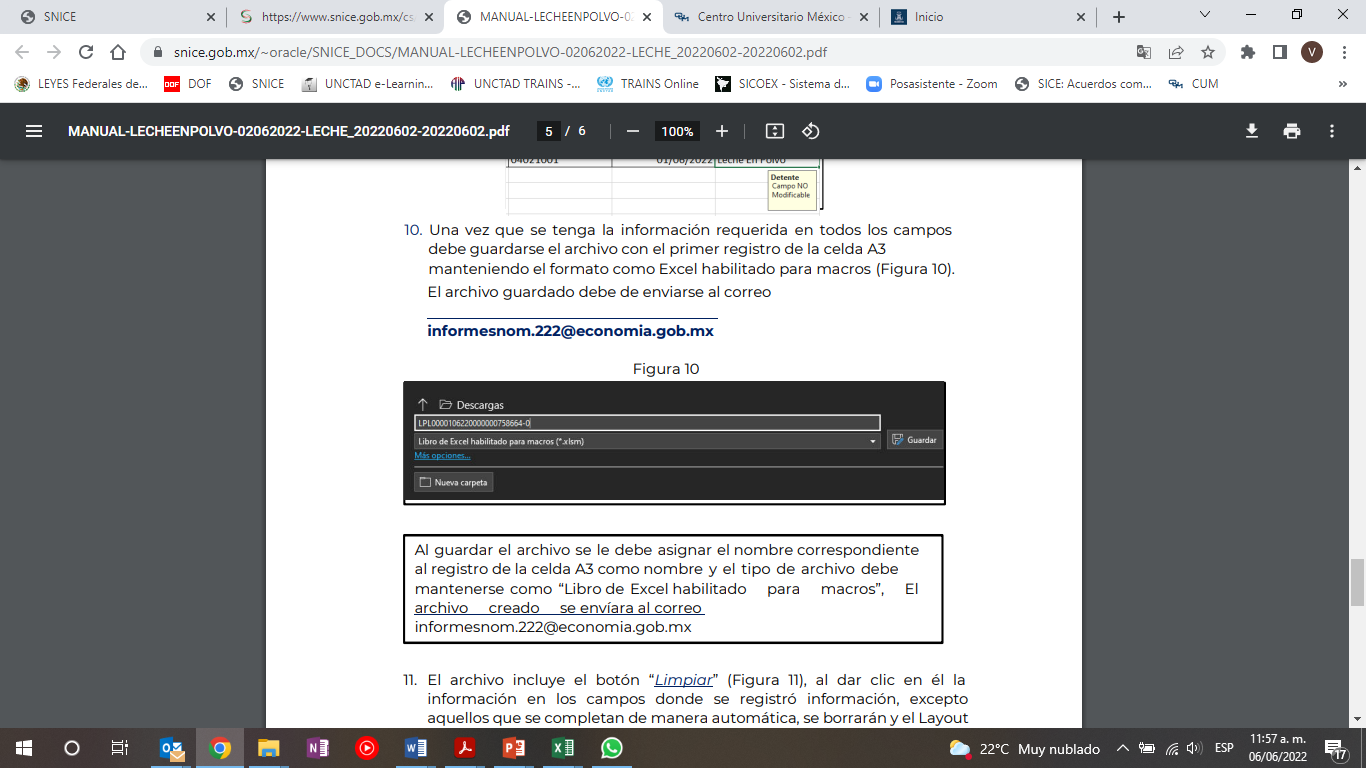 El archivo incluye el botón “Limpiar” (Figura 11), al dar clic en él la información en los campos donde se registró información, excepto aquellos que se completan de manera automática, se borrarán y el Layout estará disponible para el registro de nueva información (Figura 12). Figura 11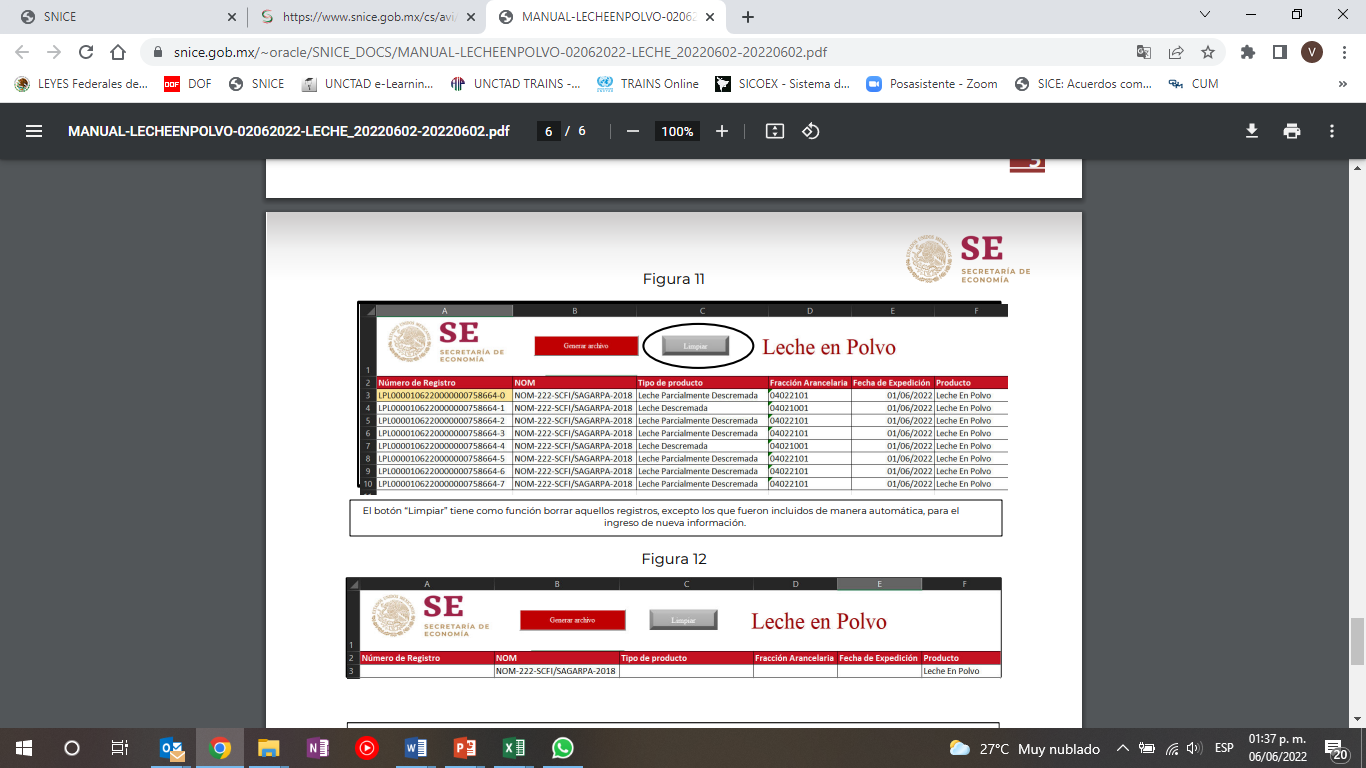 Figura 12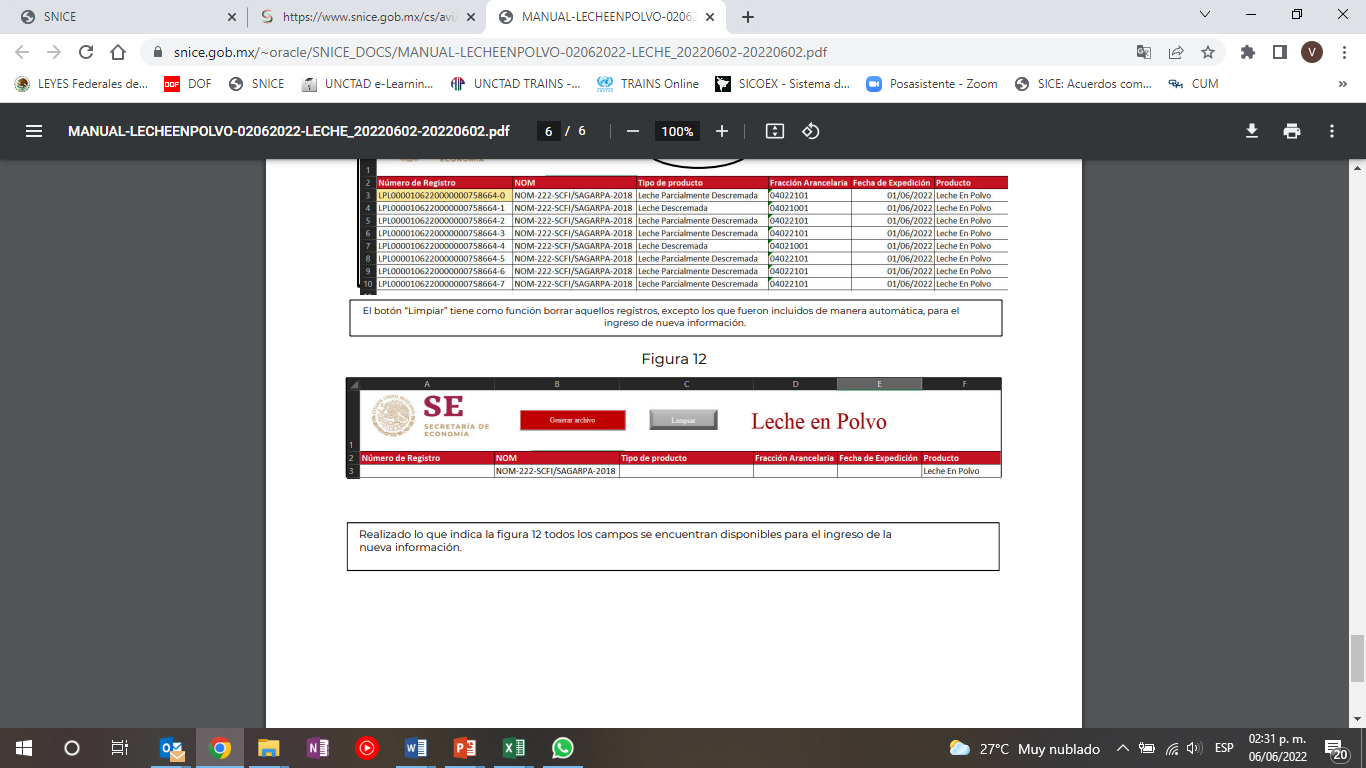 27 dígitos27 dígitos27 dígitos27 dígitos27 dígitos2 dígitos para el Identificador de Certificado6 dígitos para el identificador del Laboratorio2 dígitos indicando el mes de la fecha en que se analiza el producto2 dígitos indicando el año de la fecha en que se analiza el producto15 dígitos alfanuméricos indicar el número de informe de resultadosNo Modificable6 dígitos para el identificador del Laboratorio2 dígitos indicando el mes de la fecha en que se analiza el producto2 dígitos indicando el año de la fecha en que se analiza el producto15 dígitos alfanuméricos indicar el número de informe de resultadosLPL0000106220000000758664-0LPL0000106220000000758664-0LPL0000106220000000758664-0LPL0000106220000000758664-0LPL0000106220000000758664-0LPL0000106220000000758664-0